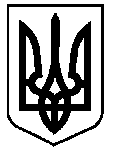 УКРАЇНАВЕРХОВИНСЬКА СЕЛИЩНА  РАДАВЕРХОВИНСЬКОГО РАЙОНУ ІВАНО-ФРАНКІВСЬКОЇ ОБЛАСТІВ И К О Н А В Ч И Й   К О М І Т Е ТР І Ш Е Н Н Я №406від 25  жовтня  2023 рокуселище  ВерховинаПро внесення змін до складу міждисциплінарної команди для організації соціального захисту дітей, які перебувають у складних життєвих обставинахВідповідно Порядку забезпечення соціального захисту дітей, які перебувають у складних життєвих обставинах, у тому числі таких, які постраждали від жорстокого поводження, затвердженого постановою Кабінету Міністрів України від 1 червня 2020 року№585 «Про забезпечення соціального захисту дітей, які перебувають у складних життєвих обставинах», керуючись ст. 42, 59 Закону України «Про місцеве самоврядування в Україні», законами України «Про органи і служби у справах дітей та спеціальні установи для дітей», «Про запобігання та протидію домашньому насильству», постанови Кабінету Міністрів України від 24.09.2008 №866 «Питання діяльності органів опіки та піклування, пов’язаної із захистом прав дитини», з метою забезпечення найкращих інтересів дітей та координації зусиль у вирішенні питань соціального захисту дітей, виконком Верховинської селищної ради: ВИРІШИВ:1. Внести зміни до складу міждисциплінарної команди для організації соціального захисту дітей, які перебувають у складних життєвих обставинах та затвердити її склад згідно з додатком.2. Додаток до рішення від 29.12.2022 №172 « Про внесення змін до складу міждисциплінарної команди для організації соціального захисту дітей, які перебувають у складних життєвих обставинах, на території Верховинської селищної ради» вважати таким, що втратив чинність.3. Контроль за виконанням даного рішення покласти на заступника селищного голови Оксану ЧУБАТЬКО.Заступник селищного голови з питань діяльності виконавчих органів ради                           Оксана ЧУБАТЬКОСекретар  ради                                                                  Петро АНТІПОВДодаток до рішення виконавчого комітету            Верховинської селищної радивід 25.10.2023р №406Складміждисциплінарної команди для організації соціального захисту дітей, які перебувають у складних життєвих обставинах КІТЛЯРУК Оксана Дмитрівна                 начальник служби у справах дітей                                                                   селищної ради ЛАБУДЯК Галина Василівна                   головний спеціаліст служби у справах                                                                                          дітей селищної радиПАЛАМАРЧУК  Катерина Дмитрівна                  інспектор з ювенальної превенції                                                                                           Верховинського РВП ГУНП в Івано-                                                                                          Франківській областіСАВЧУК Людмила Іванівна                                   директор «Інклюзивно - ресурсного                                                                                    центру» селищної радиСекретар  ради                                                                  Петро АНТІПОВКОЛІМБРОВСЬКА Ірина Романівна    КОЛІМБРОВСЬКА Ірина Романівна    головний спеціаліст відділу освіти, молоді та спорту селищної радиголовний спеціаліст відділу освіти, молоді та спорту селищної радиПОТЯК Любов  Василівна ПОТЯК Любов  Василівна  в. о. директора Верховинського селищного центру соціальних служб в. о. директора Верховинського селищного центру соціальних службШКІРЯК Світлана СвятославівнаШКІРЯК Світлана Святославівна директор КНП «Верховинський    ЦПМСД» селищної ради директор КНП «Верховинський    ЦПМСД» селищної радиСПАСЬКА Галина ІванівнаСПАСЬКА Галина Іванівна головний спеціаліст відділу    соціального захисту населення     селищної ради головний спеціаліст відділу    соціального захисту населення     селищної ради